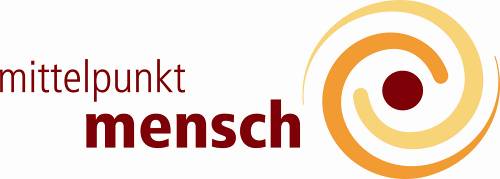 am Kraftort Eifel- Zentrum für Lebensfreude - Psychologische Beratung – Klangpädagogik – Klangmassage – Yoga – AusbildungenTeilnahmebedingungen und Anmeldung für die Ausbildung zum/r Klangmassagepraktiker/in und/oder Fortbildungen als Klangpädagoge/inDie Seminare zeichnen sich aus durch eine kleine Teilnehmerzahl von 2-6 Personen, sodass Ihre intensive Betreuung gewährleistet ist.Die Teilnahmegebühren in Höhe von 160,00 Euro pro Modul und Teilnehmer/in für die Seminare (2-6 Teilnehmer/innen) verstehen sich ohne Kosten für Unterkunft und Verpflegung. Anmeldungen für die Seminare sind bis 8 Tage vor Seminarbeginn verbindlich möglich, sofern noch Plätze frei sind. Stornierungsgebühren: Bis 2 Wochen vor Seminarbeginn berechnen wir keine Storno-Gebühr. Ab 2 Wochen vor Kursbeginn berechnen wir lediglich eine Bearbeitungsgebühr von 50,00 Euro. Bei einer Ummeldung auf ein späteres Seminar erfolgt keine Berechnung einer Bearbeitungsgebühr. Sollte ein/e Ersatzteilnehmer/in gefunden werden, entfällt die Gebühr.  Sollten wir aus wichtigem Grund (z. B. Erkrankung der Referenten etc.) ein Seminar absagen müssen, entstehen hieraus keine Ansprüche gegenüber Mittelpunkt Mensch oder der Referentinnen. Ein Ersatztermin wird angeboten. Das Klangmaterial (Qualitätsware für Therapie und Pädagogik) steht während des Seminars zur 
Verfügung, kann mit 10%igem Rabatt erworben werden und wird nach dem Seminar in Rechnung gestellt. Die Seminare vermitteln Wissen. Für die physische und psychische Eignung ist jede/r Teilnehmer/in selbst verantwortlich. Im Rahmen des Seminars findet keine Therapie oder Beratung statt. Das Seminar kann diese nicht ersetzen. Alle Angaben zu Ihrer Person unterliegen den Datenschutzbestimmungen. Es erfolgt keine Vorausberechnung der Teilnahmegebühren. Die Begleichung der Teilnahmegebühren erfolgt beim Seminar in bar. Es erfolgt eine Rechnung per Mail. Oder, wenn Sie wünschen per Post.  Die Seminarunterlagen werden ebenfalls, nach dem Seminar, umweltschonend per Mail gesandt.Sie erhalten ein Zertifikat als Klangmassagepraktiker/in Module 1-3 bzw. Klangpädagogin bei Abschluss der 3 Fortbildungsseminare, sowie Teilnahmebestätigungen bei Einzelabschluss eines Seminars. Umfangreiche Seminarunterlagen erhalten Sie bei jedem Seminar. Der/die Teilnehmer/ -in versichert mit seiner / ihrer Unterschrift, dass er/sie eigenverantwortlich am Seminar teilnimmt. Bitte das umseitige Anmeldeformular ausfüllen!  AnmeldungAusbildung zum/ zur Klangmassagepraktiker/in O – Modul 1 – Klangschalen achtsam und bewusst erleben    und anwenden				vom __________________________O – Modul 2 – Basisklangmassage anwenden		(Achtsame Anwendung für Empfangende)	vom __________________________O – Modul 3 – Erweiterung klientenzentrierter Methoden		 Methoden mit Klangschalen und Gongs	vom __________________________Fortbildung zum/r Klangpädagoge/inO – Klienten lösungsorientiert begleiten			vom __________________________O – Ein Blick in die Psyche und weitere Methoden       der lösungsorientierten Beratung				vom __________________________O – Klang- u. Fantasiereisen (Tagesseminar)			am ____________________________O – Klang- u. Fantasiereisen (Für Anfänger Freitag u. Samstag vgl. Lehrplan)								vom ___________________________Seminarzeiten – freitags: 17.30 Uhr – 21.30 UhrSamstags: 9.15 Uhr – 18.00 UhrKlang- u. Fantasiereisen (Tagesseminar): Samstags: 9.15 – 18.00 Uhr Für Anfänger: – freitags: 17.30 Uhr – 21.30 UhrSamstags: 9.15 Uhr – 18.00 UhrTeilnahmegebühr für ein Modul 160,00 Euro. Klang- Fantasiereisen (Tagesseminar) nur 100,00 Euro, wenn das Seminar von ausgebildeten Klangmassagepraktikern/innen gebucht wird, da dann nur 1 Seminartag gebraucht wird. (Seminarzeit: Sa. 9.15 Uhr – 18.00 Uhr). Hat jemand keine Kenntnisse ist für die Praxis mit den Klangschalen wird der Freitagabend ebenfalls für die Teilnahme gebraucht.Ich melde mich unter Anerkennung der oben genannten Teilnahmebedingungen verbindlich an.Bitte in Blockschrift ausfüllen:Name: ______________________________   Vorname: __________________________________Straße: __________________________            PLZ/Ort: __________________________________Telefon priv.:  _________________________   dienstl. ____________________________________Email: _________________________________________________________________________________________________________________Ort, Datum, Unterschrift